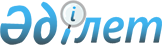 О внесении изменений и дополнений в постановление Кабинета Министров Республики Казахстан от 12 июля 1995 г. N 955
					
			Утративший силу
			
			
		
					Постановление Правительства Республики Казахстан от 23 февраля 1996 г. N 234. Утратило силу - постановлением Правительства РК от 4 сентября 1998 г. N 840 ~P980840.

     В целях приведения размеров сбора за право реализации товаров на рынках Республики Казахстан в соответствие с конъюнктурой рынков, сложившейся в различных регионах республики, Правительство Республики Казахстан постановляет: 

      Внести в постановление Кабинета Министров Республики Казахстан от 12 июля 1995 г. N 955 P950955_ "О сборе за право реализации товаров на рынках Республики Казахстан" (САПП Республики Казахстан, 1995 г., N 24, ст. 274) следующие изменения и дополнения: 

      абзац третий пункта 1 изложить в следующей редакции: 

      "предельные размеры сбора за право реализации товаров на рынках Республики Казахстан"; 

      дополнить новым пунктом 3 следующего содержания: 

      "3. Предоставить акимам областей и г. Алматы право регулировать размеры сбора за право реализации товаров на рынках"; 

      пункт 3 считать пунктом 4. 

      В Положении о сборе за право реализации товаров на рынках Республики Казахстан, утвержденном указанным постановлением: 

      абзац второй пункта 2 после слова "вносится" дополнить словами "юридическими и"; 

      дополнить новым пунктом 7 следующего содержания: 

      "7. Физические лица, зарегистрированные в качестве субъектов предпринимательской деятельности в органах налоговой службы, освобождаются от уплаты сбора за право реализации товаров на рынках Республики Казахстан"; 

      пункт 7 после слова "физические" дополнить словами "юридические и": 

      пункт 7 считать пунктом 8; 

      дополнить новым пунктом 9 следующего содержания: 

      "9. Установить, что на рынках негосударственной формы собственности сбор за право реализации товаров на рынках Республики Казахстан осуществляется на условиях договора администрации рынка с местным исполнительным органом власти"; 

      пункт 8 считать пунктом 10. 

      Премьер-Министр 

   Республики Казахстан 

 
					© 2012. РГП на ПХВ «Институт законодательства и правовой информации Республики Казахстан» Министерства юстиции Республики Казахстан
				